"Ορφέας και Ευρυδίκη" στο Δημοτικό Θέατρο ΛαμίαςΟ Δήμος Λαμιέων, ο Σύνδεσμος Φιλολόγων Νομού Φθιώτιδας, η θεατρική ομάδα του 5ου Γυμνασίου Λαμίας και η ερασιτεχνική ομάδα "Αργώ" θα παρουσιάσουν στο Δημοτικό Θέατρο Λαμίας (χειμερινή σκηνή) τη θεατρική παράσταση "Ορφέας και Ευρυδίκη", την Κυριακή 30 Ιουνίου 2019 και ώρα 21:00.Το έργο είναι εμπνευσμένο από το βιβλίο της Δήμητρας Τσιάκα "Ο μύθος μέσα στο θέατρο" και είναι εμπλουτισμένο με ζωντανή μουσική και τραγούδι.Η είσοδος για το κοινό θα είναι ελεύθερη.
                                                                                     Από το Γραφείο Τύπου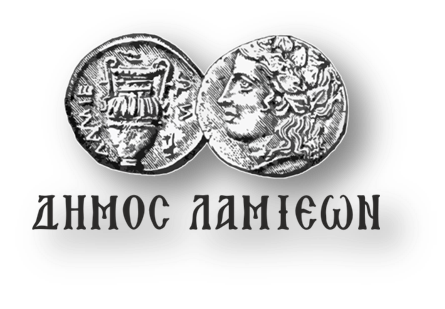              ΠΡΟΣ: ΜΜΕ                                                            ΔΗΜΟΣ ΛΑΜΙΕΩΝ                                           Γραφείο Τύπου                                                                                      & Επικοινωνίας                                                                                              Λαμία, 27/6/2019